ANNO SCOLASTICO 2020/2021DELIBERA n. 66 – Approvazione PA 2021Verbale 13 del 5/2/2021IL CONSIGLIO DI ISTITUTOVisto il DPR 275/99 Preso atto del numero legale dei rappresentanti presenti;Visto l’ordine del giorno;Visto il Regolamento concernente le “Istruzioni generali sulla gestione amministrativo contabile delle Istituzioni Scolastiche” Decreto Interministeriale nr. 129/2018 del 28 agosto 2018 e successive modificazioni ed integrazioni;Visto il Piano Triennale dell’Offerta Formativa;Accertata la sussistenza di finanziamenti e contributi da parte di Enti Istituzioni e privati; Viste la relazione e il Programma Annuale dell’esercizio 2021 predisposti dal Dirigente Scolastico e dalla DSGA e riportati nell’apposita modulistica ministeriale; Visto che il Programma Annuale è stato presentato e discusso in Giunta Esecutiva il 2/2/2021; Constatato che la proposta di P.A. e la relativa Relazione Illustrativa del Dirigente Scolastico e del DSGA sono stati vistati dai Revisori dei Conti con verbale n. 2021/001 del 29/1/2021; DELIBERADI APPROVARE all’unanimità il Programma Annuale dell’esercizio finanziario 2021 così come predisposto dal Dirigente Scolastico e dal DSGA, proposto con apposita Relazione e riportato nella modulistica ministeriale modello A, modello C, modello D e modello E.  ALLEGATO 1 al verbale Avverso la presente deliberazione è ammesso reclamo al Consiglio stesso da chiunque vi abbia interesse entro il quindicesimo giorno dalla data di pubblicazione all’albo della scuola. Decorso tale termine la deliberazione diventa definitiva e può essere impugnata solo con ricorso giurisdizionale al T.A.R. o ricorso straordinario al Capo dello Stato, rispettivamente nei termini di 60 e 120 giorni.     Il Segretario Verbalizzante                                                                                        Il Presidente CDI_____________________________                                                             _________________________________Modena ________________________ISTITUTO	PROFESSIONALE	STATALE SOCIO - COMMERCIALE - ARTIGIANALE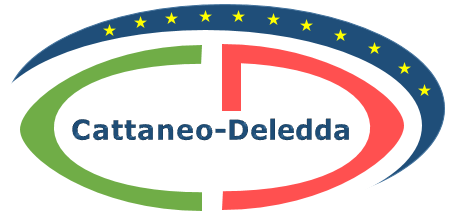 “CATTANEO  -  DELEDDA”     MODENAStrada degli Schiocchi  110 - 41124 Modena - tel. 059/353242C.F.: 94177200360	Codice Univoco: UFQMDM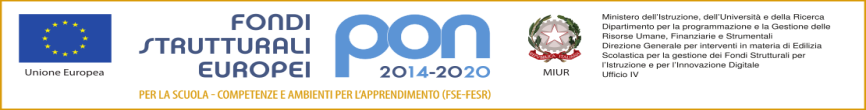 mail: morc08000g@istruzione .it	pec: morc08000g@pec.istruzione.it	http://www.cattaneodeledda.edu.itmail: morc08000g@istruzione .it	pec: morc08000g@pec.istruzione.it	http://www.cattaneodeledda.edu.it